MODELO DE AGENDA DE REUNIÃO FORMAL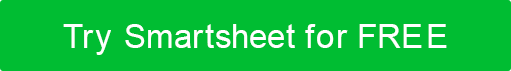 Nome /Departamento da empresaNome /Departamento da empresaNome /Departamento da empresaNome /Departamento da empresaNome /Departamento da empresaNome /Departamento da empresaNome /Departamento da empresa––– Título de Reunião –-–––– Título de Reunião –-–––– Título de Reunião –-–––– Título de Reunião –-–––– Título de Reunião –-–––– Título de Reunião –-–––– Título de Reunião –-–DIA E DATALOCALIZAÇÃOLOCALIZAÇÃOLOCALIZAÇÃOHORA DE INÍCIOTEMPO FINALTEMPO FINAL9:00 AM11:00 AM11:00 AMOBJETIVO DE ENCONTROOBJETIVO DE ENCONTROOBJETIVO DE ENCONTROOBJETIVO DE ENCONTROTIPO DE REUNIÃOTIPO DE REUNIÃOTIPO DE REUNIÃOREUNIÃO CRIADA PORFACILITADORTAKER MINUTOTAKER MINUTOCRONOMETRISTACRONOMETRISTACRONOMETRISTAPARTICIPANTES SOLICITADOSPARTICIPANTES SOLICITADOSPARTICIPANTES SOLICITADOSPARTICIPANTES SOLICITADOSPARTICIPANTES SOLICITADOSPARTICIPANTES SOLICITADOSPARTICIPANTES SOLICITADOSAGENDAAGENDA ITEMDESCRIÇÃODESCRIÇÃOAPRESENTADO PORAPRESENTADO PORAPRESENTADO PORDURAÇÃOChamada para OrdemObservações de AberturaObservações de Abertura0:05ParticipantesMembros votantes; Convidados, membros não presentesMembros votantes; Convidados, membros não presentes0:05Aprovação de Atas Anteriores0:10Relatórios oficiaisNome do Relatório de RelatóriosNome do Relatório de Relatórios0:150:20Outros Relatórios0:10Principais Movimentos0:40Anúncios0:10Adiamento0:05INFORMAÇÕES ADICIONAISINFORMAÇÕES ADICIONAISOBSERVADORESOBSERVADORESOBSERVADORESOBSERVADORESOBSERVADORESOBSERVADORESOBSERVADORESRECURSOSRECURSOSRECURSOSRECURSOSRECURSOSRECURSOSRECURSOSNOTAS ESPECIAISNOTAS ESPECIAISNOTAS ESPECIAISNOTAS ESPECIAISNOTAS ESPECIAISNOTAS ESPECIAISNOTAS ESPECIAISDISCLAIMERQuaisquer artigos, modelos ou informações fornecidas pelo Smartsheet no site são apenas para referência. Embora nos esforcemos para manter as informações atualizadas e corretas, não fazemos representações ou garantias de qualquer tipo, expressas ou implícitas, sobre a completude, precisão, confiabilidade, adequação ou disponibilidade em relação ao site ou às informações, artigos, modelos ou gráficos relacionados contidos no site. Qualquer dependência que você colocar em tais informações é, portanto, estritamente por sua conta e risco.